О проекте решения  Совета сельского поселения Юнновский сельсовет муниципального района Илишевский район  Республики Башкортостан «О внесении изменений и дополнений в Устав муниципального района Илишевский район Республики Башкортостан» В соответствии со статьей 35 Федерального закона «Об общих принципах организации местного самоуправления в Российской Федерации» и статьей 20 Устава муниципального района Илишевский район Республики Башкортостан, Совет сельского поселения Юнновский сельсовет муниципального района Илишевский район Республики Башкортостан РЕШИЛ:1. Утвердить проект решения Совета сельского поселения Юнновский сельсовет муниципального района Илишевский  район Республики Башкортостан «О внесении изменений и дополнений в Устав Совета сельского поселения Юнновский сельсовет муниципального района Илишевский район Республики Башкортостан» (прилагается).2. Опубликовать проект решения Совета сельского поселения Юнновский сельсовет муниципального района Илишевский район Республики Башкортостан «О внесении изменений и дополнений в Устав Совета сельского поселения Юнновский сельсовет муниципального района Илишевский район Республики Башкортостан» в районной  газете  «Маяк» и разместить на официальном сайте Администрации муниципального района Илишевский район Республики Башкортостан.Председатель Совета                                              А.Р.Аюпов           с. Верхнеяркеево         19 января 2022 года                № 31-1Башортостан РеспубликаҺымуниципаль районилеш районыйӨннӨ ауыл советыауыл билӘмӘҺе советыБашортостан РеспубликаҺымуниципаль районилеш районыйӨннӨ ауыл советыауыл билӘмӘҺе советыБашортостан РеспубликаҺымуниципаль районилеш районыйӨннӨ ауыл советыауыл билӘмӘҺе советы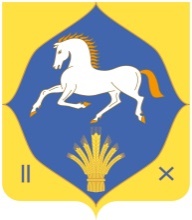 республика башкортостанмуниципальный районилишевский районсовет сельского поселенияЮнновский сельсовет